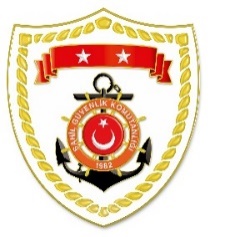 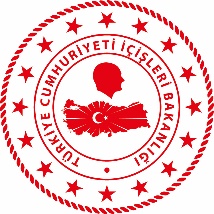 Karadeniz BölgesiS.
NoTARİHMEVKİ VE ZAMANKURTARILAN SAYISIKURTARILAN/YEDEKLENEN TEKNE SAYISIAÇIKLAMA101 Aralık 2021 ZONGULDAK/Ereğli 05.30--Ereğli Limanı içerisinde 1 şahsın kayıp olduğunun bildirilmesi üzerine icra edilen arama kurtarma faaliyetleri neticesinde 
02 Aralık 2021 tarihinde bahse konu şahsın cansız bedeni sahilden 4 metre açıkta ve 8 metre derinlikte tespit edilerek Karadeniz Ereğli Limanı’nda 112 Acil Sağlık Ambulansı personeline teslim edilmiştir.